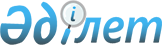 О признании утратившим силу постановления акимата Кызылординской области от 5 декабря 2014 года № 773 "Об определении перечня опорных сельских населенных пунктов Кызылординской области"Постановление акимата Кызылординской области от 13 июля 2016 года № 529      В соответствии с Законами Республики Казахстан от 23 января 2001 года "О местном государственном управлении и самоуправлении в Республике Казахстан" и от 6 апреля 2016 года "О правовых актах" акимат Кызылординской области ПОСТАНОВЛЯЕТ:

      1. Признать утратившим силу постановление акимата Кызылординской области от 5 декабря 2014 года № 773 "Об определении перечня опорных сельских населенных пунктов Кызылординской области" (зарегистрировано в Реестре государственной регистрации нормативных правовых актов за № 4844, опубликовано 20 января 2015 года в газетах "Сыр бойы" и "Кызылординские вести").

      2. Контроль за исполнением настоящего постановления возложить на заместителя акима Кызылординской области Искакова К.Д.

      3. Настоящее постановление вводится в действие со дня подписания.


					© 2012. РГП на ПХВ «Институт законодательства и правовой информации Республики Казахстан» Министерства юстиции Республики Казахстан
				
      Аким Кызылординской области

К. Кушербаев
